Домашна работа по Български език- 6. клас – 19-а седмицаУрок – Mинало предварително време. Работни листове – упр.1,3,4,стр.61; упр.12, стр.63Домашна работа по История и цивилизации- 6. клас – 19-а седмицаМоля, препишете в Историческата книжка: 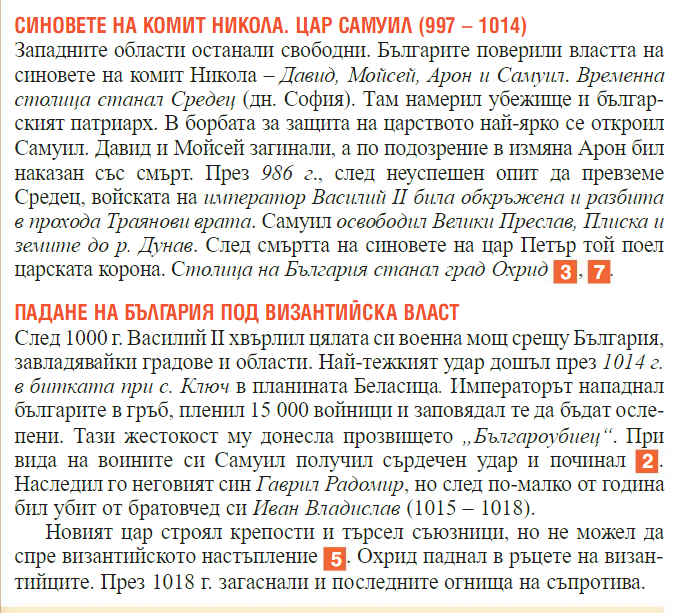 